1. számú melléklet a 25/2015. (VIII.05.) rendelet 10. § (2) bekezdéséhezFAKIVÁGÁSI ENGEDÉLY IRÁNTI KérelemTudomásul veszem, hogy amennyiben a fás szárú növény pótlása a földrészlet adottsága miatt nem vagy csak részben teljesíthető, és más ingatlanon a pótlás a település beépítettsége miatt nem jelölhető ki, a jegyző a használót kompenzációs intézkedés megtételére kötelezheti.Budakeszi, 20…… év ………………….. hónap ……nap.		…………………………….									  (kérelmező aláírása)Melléklet:- pótlási terv- 80 cm törzskörméretnél nagyobb fa kivágása esetén a kivágás indokát megalapozó kertészeti szakvéleményBUDAKESZI POLGÁRMESTERI HIVATAL 2092 Budakeszi, Fő utca 179.  06-23-535-710  06-23-535-712 3.000 Ft illetékbélyeg helye!  3.000 Ft illetékbélyeg helye! A kérelmező neve:………………………………………………………………………………………………..................................................A kérelmező címe, telefonszáma:…………………………………………………………………………………................................................................A KÉRELEM TÁRGYÁT KÉPEZŐ FA/CSERJEA KÉRELEM TÁRGYÁT KÉPEZŐ FA/CSERJEA KÉRELEM TÁRGYÁT KÉPEZŐ FA/CSERJEFaja:……………………………….......................Törzskörmérete:(földtől számított 1 méter magasságban)………………………….(cm)Kivágott fa/fák száma:…………………………(db)A FA KIVÁGÁSÁNAK INDOKA…………………………………………………………………………………………………………………………………………………………………………………………………………………………………………………………………………………………………………………………………………A kérelmezett fakivágás helyszíne:A kérelmezett fakivágás helyszíne:2092 Budakeszi, …………………………….…….…………………………………….…2092 Budakeszi, …………………………….…….…………………………………….…A fakivágás tervezett időpontja:20 …..… év ………………………….. hónap ……….. nap20 …..… év ………………………….. hónap ……….. napA pótlás tervezett időpontja:20 …..… év ………………………….. hónap ……….. nap20 …..… év ………………………….. hónap ……….. nap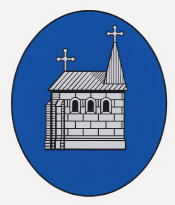 